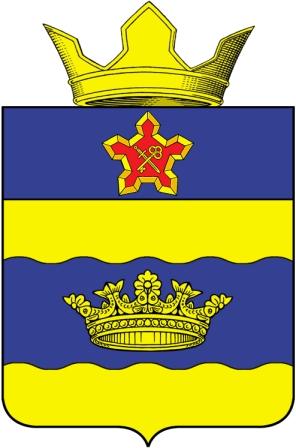 СОВЕТ ДЕПУТАТОВЦАРИЦЫНСКОГО СЕЛЬСКОГО ПОСЕЛЕНИЯГОРОДИЩЕНСКОГО РАЙОНАВОЛГОГРАДСКОЙ ОБЛАСТИ403003, Волгоградская обл., Городищенский р-н, пос. Царицын, тел. (8-8442) 53-17-97РЕШЕНИЕ19 ноября 2018 года	№ 11«О рассмотрении и утверждении проекта бюджета Царицынского сельского поселения на 2019 год  и  на плановый период 2020 и 2021 годов».В целях формирования бюджета Царицынского сельского поселения в соответствии с бюджетным кодексом Российской Федерации, Федеральным Законом от 06 октября 2003г. №131 - ФЗ « Об общих принципах организации местного самоуправления в РФ», иными нормативными правовыми актами Российской Федерации и Волгоградской области, рассмотрев проект решения о бюджете Царицынского сельского поселения на 2019 год и плановый период  2020 и 2021 годов, предоставленный администрацией Царицынского сельского поселения, руководствуясь Бюджетным кодексом Российской Федерации, Уставом Царицынского сельского поселения, Царицынский Совет депутатов,РЕШИЛ:Одобрить проект решения «О бюджете Царицынского сельского поселения  на 2019 год и  плановый период 2020 и 2021 годов».Опубликовать проект решения «О бюджете Царицынского сельского поселения  на 2019 год и  плановый период 2020 и 2021 годов» одновременно с настоящим решением.Установить  порядок учёта предложений по проекту решения «О бюджете Царицынского сельского поселения  на 2019 год и на плановый период 2020 и 2021 годов», участия граждан в его обсуждении и проведении по нему публичных слушаний  (приложение 1). Назначить публичные слушания по проекту решения «О бюджете Царицынского сельского поселения  на 2019 год и  плановый период 2020 и 2021 годов» на 07.12.2018 года. Провести публичные слушания в помещении  Дома культуры посёлка Царицын  в 17 часов по адресу: п. Царицын ул. Центральная,13.Настоящее решение вступает в силу со дня его официального опубликования.Глава Царицынскогосельского поселения                                                                                   П.В. ВасиленкоПриложение № 1к решению Царицынского Совета депутатов от «19» ноября 2018 года    № 11Порядокучёта предложений по проекту решения « О бюджете  Царицынского сельского поселения на 2019 год и плановый период 2020 и 2021  годов» и участия граждан в его обсуждении и проведения по нему публичных слушаний.Настоящий Порядок направлен на реализацию прав граждан, проживающих на территории Царицынского сельского поселения, на осуществление местного самоуправления путём участия в обсуждении проекта решения «О бюджете  Царицынского сельского поселения на 2019 год и плановый период 2020 и 2021годов» (далее – проект Решения). Обсуждение проекта Решения осуществляется посредством участия в публичных слушаниях, а также направления предложений по проекту Решения.Проект Решения, не позднее, чем за 30 дней до дня рассмотрения вопроса о принятии Бюджета Царицынского сельского поселения на заседании Царицынского Совета депутатов подлежит официальному опубликованию для обсуждения населением и предоставления по нему предложений. Настоящий порядок подлежит опубликованию (обнародованию) одновременно с проектом Решения.Предложения по проекту Решения направляются в письменном виде Главе Царицынского сельского поселения по адресу Волгоградская обл. Городищенский район .п. Царицын  ул. Центральная,13.Для обсуждения проекта Решения проводятся публичные слушания.Организацию и проведение публичных слушаний осуществляет Глава Царицынского сельского поселения.Публичные слушания по проекту Решения назначаются решением Царицынского Совета депутатов и     проводятся не ранее чем через 15 дней после официального опубликования указанного Решения.В публичных слушаниях вправе принять участие каждый житель Царицынского сельского поселения.На публичных слушаниях по проекту Решения выступает с докладом и председательствует Глава Царицынского сельского поселения (далее – председательствующий ). Для ведения протокола публичных слушаний председательствующий определяет секретаря публичных слушаний.Участникам публичных слушаний обеспечивается возможность высказать своё мнение по проекту Решения.В зависимости от количества желающих выступить председательствующий вправе ограничить время  любого из выступлений.      Всем желающим выступить предоставляется слово с разрешения председательствующего.      Председатель вправе принять решение о перерыве в публичных слушаниях и продолжении их в другое время.      По истечении времени, отведённого председательствующим для проведения публичных слушаний, участники публичных слушаний, которым не было предоставлено слово, вправе представить свои замечания в письменном виде.      Устные замечания и предложения по проекту Решения заносятся в протокол публичных слушаний, письменные замечания и предложения приобщаются к протоколу.По итогам  публичных слушаний большинством голосов от числа присутствующих принимается заключение.13.    Заключение по результатам публичных слушаний подписывается председательствующим и подлежит официальному опубликованию (обнародованию).Поступившие от населения замечания и предложения по проекту Решения, в том числе в ходе проведения публичных слушаний, носят рекомендательный характер. Указанные замечания и предложения рассматриваются на заседании Царицынского Совета депутатов. 15.    После завершения рассмотрения предложений граждан и заключения публичных слушаний Царицынский Совет депутатов принимает Решение « О внесении изменений и дополнений в  бюджет  Царицынского сельского поселения на 2019 год и плановый период 2020 и 2021 годов».